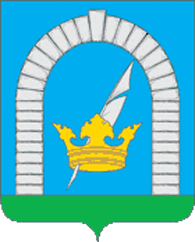 СОВЕТ ДЕПУТАТОВПОСЕЛЕНИЯ РЯЗАНОВСКОЕ В ГОРОДЕ МОСКВЕРЕШЕНИЕОт 11.09.2014г. № 1/62О назначении временно исполняющим полномочия главы поселения РязановскоеВ связи с отсутствием главы поселения Рязановское Кузьминой К.В.,СОВЕТ ДЕПУТАТОВ ПОСЕЛЕНИЯ РЯЗАНОВСКОЕ РЕШИЛ:Назначить временно исполняющим полномочия главы поселения Рязановское Первого заместителя главы администрации Обухова Ивана Ивановича на время отсутствия главы поселения Рязановское Кузьминой Капиталины Владимировны.Настоящее Решение вступает в силу с момента принятия.Контроль за исполнением данного решения возложить на председателя Совета депутатов поселения Рязановское Левого С.Д.Председатель Совета депутатов       					С.Д. Левыйпоселения Рязановское                                      			                    		 